Publicado en  el 24/11/2016 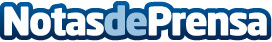 Governy sector consensúan acciones para mejorar la comercialización del pescado azul y la competitividad de la flota catalanaLa puesta en marcha del Pla de competitivitat del peix blau a Catalunya es uno de los compromisos que el Govern adquirió con el sector para hacer frente a la crisis de precios y capturas que se registró a comienzo de añoDatos de contacto:Nota de prensa publicada en: https://www.notasdeprensa.es/governy-sector-consensuan-acciones-para Categorias: Cataluña Industria Alimentaria Recursos humanos http://www.notasdeprensa.es